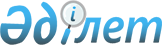 О переименовании Республиканского государственного предприятия "Главный вычислительный центр Министерства финансов Республики Казахстан"Постановление Правительства Республики Казахстан от 9 июля 1999 года N 951

      Сноска. Название - в редакции постановления Правительства РК от 29 марта 2000 г. N 456 P000456_ . 

      Правительство Республики Казахстан постановляет: 

      1. Переименовать Республиканское государственное предприятие "Главный вычислительный центр Министерства финансов Республики Казахстан" (на праве хозяйственного ведения) в "Центр информатизации финансовых систем" (ЦИФС) (на праве хозяйственного ведения) (далее - Предприятие). <*> 

      Сноска. Пункт 1 - в редакции постановления Правительства РК от 29 марта 2000 г. N 456 P000456_ . 

      2. Мнистерству финансов Республики Казахстан в месячный срок в установленном законодательством порядке обеспечить: 

      1) внесение соответствующих изменений в устав Предприятия; 

      2) перерегистрацию Предприятия в органах юстиции. <*> 

      Сноска. В пункт 2 внесены изменения - постановлением Правительства РК от 29 марта 2000 г. N 456 P000456_ . 

      3. Утвердить прилагаемые изменения, которые вносятся в некоторые решения Правительства Республики Казахстан. 

      4. Настоящее постановление вступает в силу со дня подписания. 

     Премьер-Министр 

   Республики Казахстан 

                                               Утверждены 

                                     постановлением Правительства 

                                        Республики Казахстан 

                                      от 9 июля 1999 года № 951  

                      Изменения, которые вносятся в некоторые решения  

                     Правительства Республики Казахстан      1. Утратил силу постановлением Правительства РК от 05.08.2013 № 796.

     2. (Пункт 2 утратил силу - постановлением Правительства РК от 28 октября 2004 г. N 1119  ) 

      3. В постановление Правительства Республики Казахстан от 21 марта 1998 года N 246 P980246_  "О мерах по обеспечению информационного обмена и ведения информационной базы данных по государственной собственности" (САПП Республики Казахстан, 1998 г., N 9 ст. 61): 

      в Положении о Реестре государственных предприятий и учреждений, хозяйственных товариществ с долевым участием государства, утвержденном указанным постановлением: 

      пункт 5 признать утратившим силу. 

      4. (Пункт 4 утратил силу - постановлением Правительства РК от 29 октября 2004 г. N 1129  ) 
					© 2012. РГП на ПХВ «Институт законодательства и правовой информации Республики Казахстан» Министерства юстиции Республики Казахстан
				